СОГБОУ «Демидовская школа-интернат»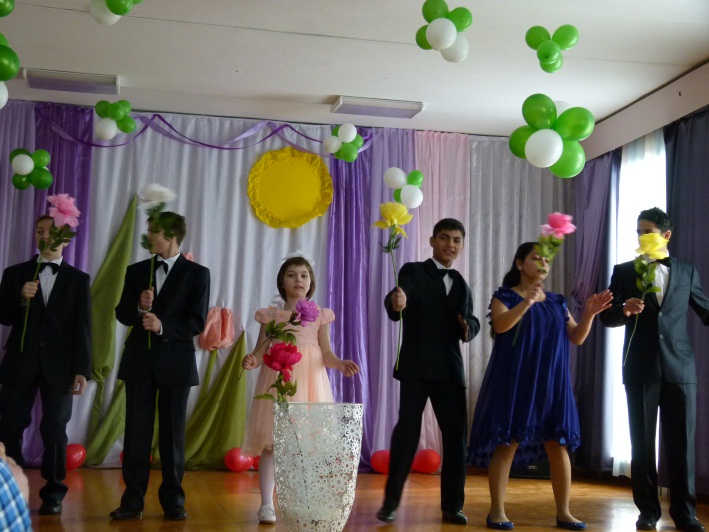 Праздничный концерт к 8 марта «Дарите женщинам цветы»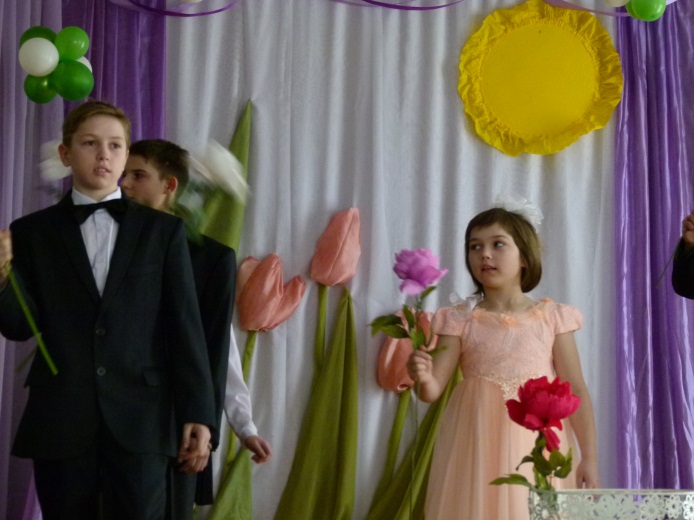 Воспитатель:  Заикина Наталья Вячеславовна2018гМальчик 1:Скоро праздник. Все готово? 
Эй, никто не опоздал? 

Мальчик 2:Там девчонки все в обновах. 
Украшай скорее зал. 

Ребенок 1:Говорил же вам ребята. 
К сроку можем не успеть! 

Ребенок 2:Все девчонки виноваты 
Им бы только песни петь! 

Ребенок 3:Тише, тише, не ругайтесь! (Смотрит на дверь.) 
Вот они, уж тут как тут 
Веселее улыбайтесь, наши девочки идут.(Под торжественную музыку входят девочки.) 

       -й мальчик. Здравствуйте, любимые! 2-й мальчик. Всем нам необходимые!3-й мальчик. Педагоги классные —4-й мальчик. Женщины прекрасные!1-й мальчик.Пускай зима полна азарта,Весна пришла сегодня к нам.Сегодня день 8 МартаЛюбимых милых наших дам!
1.  Дорогие наши девочки, 
Воспитатели, учителя! 
В этот день, чудесный, светлый. 
Просыпается земля! 

2.  Праздник радостный, весенний 
Двери солнцу распахнул. 
Пригласил сюда веселье. 
Столько шариков надул. 

3.  Это мы шары надули. 
Чтоб вас нынче поздравлять. 
Еле с вечера уснули. 
Так боялись мы проспать. 

4.   Воспитателей мы рады всех поздравить с женским днём! 
Столько лет мы с ними рядом здесь играем и поём!5 . Медсестра, завхоз и няни, наш директор, повара, 
Все хлопочут неустанно с нами с самого утра! 6.   Мы замечаем не всегдаКак много нам заботИ кропотливого трудаУчитель отдает!
Песня общая1    Пусть в этот день весенними лучами
Вам улыбнутся люди и цветы. 
И пусть всегда идут по жизни с вами
Любовь, здоровье, счастье и мечты. 2.  Всех поздравляем с женским днем, 
С весной желанной и капелью, 
И ярким солнечным лучом, 
И птиц весенних звонкой трелью!3.  Пусть будет счастье и здоровье,И пусть на всё хватает сил,И чтобы каждый день с любовьюВам только радость приносил!1-й мальчик.Мир, полный сказочных цветов,Примите в этот день весенний!2-й мальчик.Мир с дивным шорохом ветровПримите в этот день весенний!3-й мальчик.Мир с чудной песней соловья,Мир с звонким голосом ручья,4-й мальчик. Мир с песней мартовской капелиВсе. Примите в этот день весенний!Чтецы  1.Дарите женщинам цветыНа день рожденья ли, весною,По одному или копною -Дарите женщинам цветы.2.Благоуханные цветыУгодны поводу любому.В дом приходя, идя из дому,Воздайте чувству красоты.3.Дарите в сумерках и днем,На площади и в коридоре.Тех, с кем в любви или в раздоре,Украсьте радужным огнем.4.Когда у женщины тоска,Она в свое уходит царство,И тут беспомощны лекарства,Но участь лилии близка.5.И нужно так дарить цветы,Такое в них вложить значенье,Чтоб нежное сердцебиеньеПередавало их черты.6.Средь бесконечной суетыЯ призываю вновь: вставайте!Забыв себя, не забывайте,Дарите женщинам цветы.Сценка к 8 марта.- Что девчёнкам подарить? Может,подарим им конфеты-Чур, я дарю конфеты Ире-Нет, кариес не нужен им, конфеты сами мы съедим.-В подарок лучше всех конфет, это хороший пистолет. К примеру кольт или наган.-Пойми, девчонка не пацан. Как с пистолетом ей играть? Мишуток плюшевых стрелять!-Давайте им цветов нарвём!- Но где же в марте их найдём?- И что же делать нам тогда?- С девчонками одна беда!- Я знаю как нам поступить, попробуем их удивить! Решим , что в этот женский праздник, их целый день никто не дразнит. С утра приятные моменты, от нас , от каждого комплименты.-С утра? А ну-ка повтори!- Ну , что – нибудь про красоту им ври!-Вот это да, какой ты хитрый! А дальше что, девчачьи игры?- Нам с ними в куколки играть?- Ну что ж , придется пострадать! Ну мы ж мужчины! Вы согласны? Кто за?- (все) –Единогласно!Ведущий 1.Учителя сегодня так прекрасны, 
Так обаятельны, нежны! 
Посмотришь – сразу станет ясно: 
Вокруг дыхание весны! 
2. На этой непростой работе, 
Среди компьютеров, бумаг 
Вы ярче прежнего цветете, 
Как будто рядом добрый маг, 
3:Так будьте счастливы, здоровы, 
За все беритесь горячо, 
А мы подставить вам готовы 
Свое надежное плечо. 

1.Воспитатель - вторая мама!Много лет и много поколенийВоспитали вы, не покладая рук,Благодарность Вам - за то терпение,За заботу, ласку, за мечту.2. Вы воспитывали нас и обучали,Рисовать учили и лепить.Песни пели дружно вместе с нами,Ну, а сказки? Кто сможет их забыть?3. Нам казалось, Вы - вторая мама!И в глазах не гаснет огонёк.Хорошо, что есть на этом светеДавний детства добрый островок!Ведущий 1: С праздником вас, дорогие -женщины и девчонки.Будьте счастливыми!Будьте любимыми!Будьте удачливыми во всем,Чтобы все печали - мимо,Чтобы только радость в дом!Чтобы солнце улыбалось,Были верными друзья,Все решалось,Все сбывалось,Навсегда - от "А" до "Я"!Желаем вам всего, чем жизнь богата:Здоровья,Счастья,Жизни долгих лет!Пусть этот праздник - День 8 МартаНа целый год в душе оставит след!Чтец.Желайте людямдоброты,Желайте людям счастья!Дарите женщинам цветыИ теплое участье.2.Не попрекайте пустяком,Ведь вся-то жизнь - мгновенье,Любите женщин целикомЗа женское терпенье!3.И, доживая до седин,Не убавляя пылу,Любите, женщины, мужчинЗа мужество и силу!4.Пусть только радость входит в дверь,Откройте двери эти!..И горьких не было б потерьСовсем на белом свете!6.Пусть ваши сбудутся мечты,И сгинут все напасти,Пусть будет много доброты,Пусть будут в  мире счастье!